ПЛАНсовместных мероприятий ППК имени З.Н. Батырмурзаева, правоохранительных органов и медицинских учреждений по улучшению воспитательной работы с учащимися, относящихся к категории детей группы «Риска» на 2019-2020 учебный год  Заместитель директора по воспитательной работе                                                                    Кадирова М.Р. 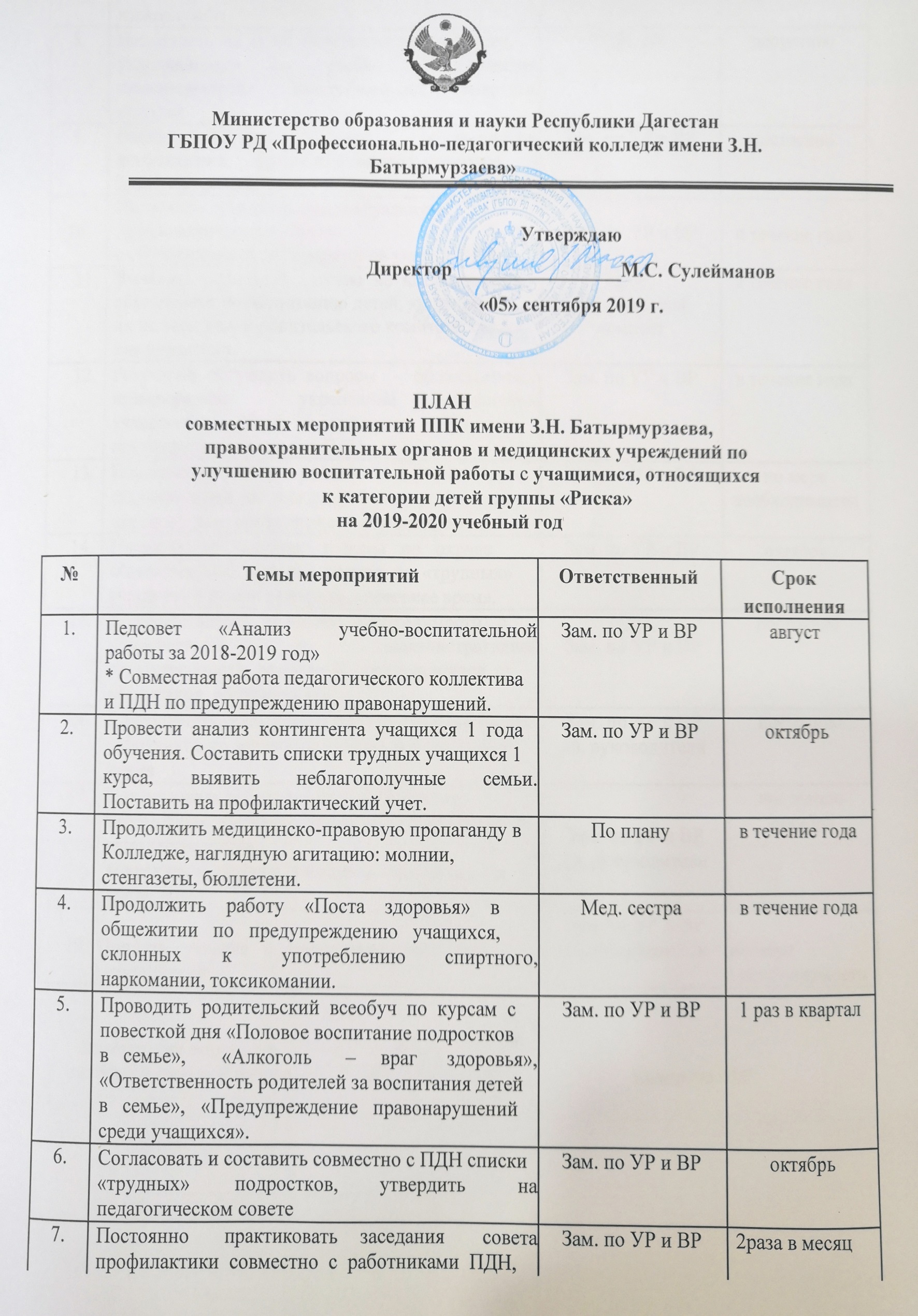 №Темы мероприятийТемы мероприятийТемы мероприятийТемы мероприятийТемы мероприятийТемы мероприятийОтветственныйСрокисполнения1.Педсовет«Анализ«Анализ«Анализучебно-воспитательнойучебно-воспитательнойучебно-воспитательнойучебно-воспитательнойучебно-воспитательнойучебно-воспитательнойЗам. по УР и ВРавгустработы за 2018-2019 год»работы за 2018-2019 год»работы за 2018-2019 год»работы за 2018-2019 год»работы за 2018-2019 год»* Совместная работа педагогического коллектива* Совместная работа педагогического коллектива* Совместная работа педагогического коллектива* Совместная работа педагогического коллектива* Совместная работа педагогического коллектива* Совместная работа педагогического коллектива* Совместная работа педагогического коллектива* Совместная работа педагогического коллектива* Совместная работа педагогического коллектива* Совместная работа педагогического коллективаи ПДН по предупреждению правонарушений.и ПДН по предупреждению правонарушений.и ПДН по предупреждению правонарушений.и ПДН по предупреждению правонарушений.и ПДН по предупреждению правонарушений.и ПДН по предупреждению правонарушений.и ПДН по предупреждению правонарушений.и ПДН по предупреждению правонарушений.и ПДН по предупреждению правонарушений.2.Провести  анализ  контингента  учащихся  1  годаПровести  анализ  контингента  учащихся  1  годаПровести  анализ  контингента  учащихся  1  годаПровести  анализ  контингента  учащихся  1  годаПровести  анализ  контингента  учащихся  1  годаПровести  анализ  контингента  учащихся  1  годаПровести  анализ  контингента  учащихся  1  годаПровести  анализ  контингента  учащихся  1  годаПровести  анализ  контингента  учащихся  1  годаПровести  анализ  контингента  учащихся  1  годаЗам. по УР и ВРоктябрьобучения. Составить списки трудных учащихся 1обучения. Составить списки трудных учащихся 1обучения. Составить списки трудных учащихся 1обучения. Составить списки трудных учащихся 1обучения. Составить списки трудных учащихся 1обучения. Составить списки трудных учащихся 1обучения. Составить списки трудных учащихся 1обучения. Составить списки трудных учащихся 1обучения. Составить списки трудных учащихся 1обучения. Составить списки трудных учащихся 1курса,выявитьвыявитьнеблагополучныенеблагополучныенеблагополучныенеблагополучныенеблагополучныесемьи.семьи.Поставить на профилактический учет.Поставить на профилактический учет.Поставить на профилактический учет.Поставить на профилактический учет.Поставить на профилактический учет.Поставить на профилактический учет.Поставить на профилактический учет.Поставить на профилактический учет.3.Продолжить медицинско-правовую пропаганду вПродолжить медицинско-правовую пропаганду вПродолжить медицинско-правовую пропаганду вПродолжить медицинско-правовую пропаганду вПродолжить медицинско-правовую пропаганду вПродолжить медицинско-правовую пропаганду вПродолжить медицинско-правовую пропаганду вПродолжить медицинско-правовую пропаганду вПродолжить медицинско-правовую пропаганду вПродолжить медицинско-правовую пропаганду вПо плану в течение годаКолледже, наглядную агитацию: молнии,Колледже, наглядную агитацию: молнии,Колледже, наглядную агитацию: молнии,Колледже, наглядную агитацию: молнии,Колледже, наглядную агитацию: молнии,Колледже, наглядную агитацию: молнии,Колледже, наглядную агитацию: молнии,Колледже, наглядную агитацию: молнии,Колледже, наглядную агитацию: молнии,Колледже, наглядную агитацию: молнии,стенгазеты, бюллетени.стенгазеты, бюллетени.стенгазеты, бюллетени.стенгазеты, бюллетени.4.Продолжить    работу    «Поста    здоровья»    вПродолжить    работу    «Поста    здоровья»    вПродолжить    работу    «Поста    здоровья»    вПродолжить    работу    «Поста    здоровья»    вПродолжить    работу    «Поста    здоровья»    вПродолжить    работу    «Поста    здоровья»    вПродолжить    работу    «Поста    здоровья»    вПродолжить    работу    «Поста    здоровья»    вПродолжить    работу    «Поста    здоровья»    вПродолжить    работу    «Поста    здоровья»    вМед. сестрав течение годаобщежитии   по   предупреждению   учащихся,общежитии   по   предупреждению   учащихся,общежитии   по   предупреждению   учащихся,общежитии   по   предупреждению   учащихся,общежитии   по   предупреждению   учащихся,общежитии   по   предупреждению   учащихся,общежитии   по   предупреждению   учащихся,общежитии   по   предупреждению   учащихся,общежитии   по   предупреждению   учащихся,общежитии   по   предупреждению   учащихся,склонныхкупотреблениюупотреблениюупотреблениюупотреблениюспиртного,спиртного,спиртного,наркомании, токсикомании.наркомании, токсикомании.наркомании, токсикомании.наркомании, токсикомании.наркомании, токсикомании.5.Проводить  родительский  всеобуч  по  курсам  сПроводить  родительский  всеобуч  по  курсам  сПроводить  родительский  всеобуч  по  курсам  сПроводить  родительский  всеобуч  по  курсам  сПроводить  родительский  всеобуч  по  курсам  сПроводить  родительский  всеобуч  по  курсам  сПроводить  родительский  всеобуч  по  курсам  сПроводить  родительский  всеобуч  по  курсам  сПроводить  родительский  всеобуч  по  курсам  сПроводить  родительский  всеобуч  по  курсам  сЗам. по УР и ВР1 раз в кварталповесткой дня «Половое воспитание подростковповесткой дня «Половое воспитание подростковповесткой дня «Половое воспитание подростковповесткой дня «Половое воспитание подростковповесткой дня «Половое воспитание подростковповесткой дня «Половое воспитание подростковповесткой дня «Половое воспитание подростковповесткой дня «Половое воспитание подростковповесткой дня «Половое воспитание подростковповесткой дня «Половое воспитание подростковв   семье»,в   семье»,«Алкоголь«Алкоголь–врагздоровья»,здоровья»,здоровья»,«Ответственность родителей за воспитания детей«Ответственность родителей за воспитания детей«Ответственность родителей за воспитания детей«Ответственность родителей за воспитания детей«Ответственность родителей за воспитания детей«Ответственность родителей за воспитания детей«Ответственность родителей за воспитания детей«Ответственность родителей за воспитания детей«Ответственность родителей за воспитания детей«Ответственность родителей за воспитания детейв   семье»,   «Предупреждение   правонарушенийв   семье»,   «Предупреждение   правонарушенийв   семье»,   «Предупреждение   правонарушенийв   семье»,   «Предупреждение   правонарушенийв   семье»,   «Предупреждение   правонарушенийв   семье»,   «Предупреждение   правонарушенийв   семье»,   «Предупреждение   правонарушенийв   семье»,   «Предупреждение   правонарушенийв   семье»,   «Предупреждение   правонарушенийв   семье»,   «Предупреждение   правонарушенийсреди учащихся».среди учащихся».среди учащихся».6.Согласовать и составить совместно с ПДН спискиСогласовать и составить совместно с ПДН спискиСогласовать и составить совместно с ПДН спискиСогласовать и составить совместно с ПДН спискиСогласовать и составить совместно с ПДН спискиСогласовать и составить совместно с ПДН спискиСогласовать и составить совместно с ПДН спискиСогласовать и составить совместно с ПДН спискиСогласовать и составить совместно с ПДН спискиСогласовать и составить совместно с ПДН спискиЗам. по УР и ВРоктябрь«трудных»«трудных»подростков,подростков,подростков,утвердитьутвердитьутвердитьнапедагогическом советепедагогическом советепедагогическом советепедагогическом совете7.ПостоянноПостояннопрактиковатьпрактиковатьпрактиковатьзаседаниязаседаниязаседаниясоветасоветаЗам. по УР и ВР2раза в месяцпрофилактики  совместно  с  работниками  ПДН,профилактики  совместно  с  работниками  ПДН,профилактики  совместно  с  работниками  ПДН,профилактики  совместно  с  работниками  ПДН,профилактики  совместно  с  работниками  ПДН,профилактики  совместно  с  работниками  ПДН,профилактики  совместно  с  работниками  ПДН,профилактики  совместно  с  работниками  ПДН,профилактики  совместно  с  работниками  ПДН,профилактики  совместно  с  работниками  ПДН,наркослужбы.наркослужбы.8.Направлять  на  ПДН  материалы  на  учащихся,Направлять  на  ПДН  материалы  на  учащихся,Направлять  на  ПДН  материалы  на  учащихся,Направлять  на  ПДН  материалы  на  учащихся,Направлять  на  ПДН  материалы  на  учащихся,Направлять  на  ПДН  материалы  на  учащихся,Направлять  на  ПДН  материалы  на  учащихся,Направлять  на  ПДН  материалы  на  учащихся,Направлять  на  ПДН  материалы  на  учащихся,Направлять  на  ПДН  материалы  на  учащихся,ПДН, н/кпостоянноуклоняющихсяуклоняющихсяуклоняющихсяотучебы,учебы,совершающихсовершающихсовершающихсовершающихправонарушения,правонарушения,правонарушения,употребляющихупотребляющихупотребляющихупотребляющихспиртныеспиртныенапитки.9.Вестичеткуючеткуюсистемусистемусистемуобучающихся,обучающихся,обучающихся,обучающихся,Зам. по УР и ВРпостояннодопустившихдопустившихантиобщественныеантиобщественныеантиобщественныеантиобщественныеантиобщественныепоступкипоступкииправонарушения.правонарушения.правонарушения.10.Постоянно проводить индивидуальную профилактическую работус обучающимися состоящими на учете в ПДН.Постоянно проводить индивидуальную профилактическую работус обучающимися состоящими на учете в ПДН.Постоянно проводить индивидуальную профилактическую работус обучающимися состоящими на учете в ПДН.Постоянно проводить индивидуальную профилактическую работус обучающимися состоящими на учете в ПДН.Постоянно проводить индивидуальную профилактическую работус обучающимися состоящими на учете в ПДН.Постоянно проводить индивидуальную профилактическую работус обучающимися состоящими на учете в ПДН.Постоянно проводить индивидуальную профилактическую работус обучающимися состоящими на учете в ПДН.Постоянно проводить индивидуальную профилактическую работус обучающимися состоящими на учете в ПДН.Постоянно проводить индивидуальную профилактическую работус обучающимися состоящими на учете в ПДН.Постоянно проводить индивидуальную профилактическую работус обучающимися состоящими на учете в ПДН.Зам. по УР и ВРв течение года11.Выявлять  родителей  злостно  не  выполняющихВыявлять  родителей  злостно  не  выполняющихВыявлять  родителей  злостно  не  выполняющихВыявлять  родителей  злостно  не  выполняющихПДН,в течение годаобязанности по воспитанию детей, заслушиватьобязанности по воспитанию детей, заслушиватьобязанности по воспитанию детей, заслушиватьобязанности по воспитанию детей, заслушиватьродительскийих на заседаниях родительского комитета, советаих на заседаниях родительского комитета, советаих на заседаниях родительского комитета, советаих на заседаниях родительского комитета, советакомитетпрофилактики.12.Регулярно  обсуждать  вопросыРегулярно  обсуждать  вопросыРегулярно  обсуждать  вопросыобщественногоЗам. по УР и ВРв течение годаправопорядкаиукрепленияукреплениядисциплиныучащихся,  на  общих  и  групповых  собраниях,учащихся,  на  общих  и  групповых  собраниях,учащихся,  на  общих  и  групповых  собраниях,учащихся,  на  общих  и  групповых  собраниях,приглашать инспекторов ПДН.приглашать инспекторов ПДН.13.Поддерживать связь с работниками угрозыска, соПоддерживать связь с работниками угрозыска, соПоддерживать связь с работниками угрозыска, соПоддерживать связь с работниками угрозыска, соЗам. по УР и ВРпо мереследователями  по  каждому  факту  уголовногоследователями  по  каждому  факту  уголовногоследователями  по  каждому  факту  уголовногоследователями  по  каждому  факту  уголовногонеобходимостипреступления, совершенного обучающимися.преступления, совершенного обучающимися.преступления, совершенного обучающимися.преступления, совершенного обучающимися.14.Передать   на   опорные   пункты   по   охранеПередать   на   опорные   пункты   по   охранеПередать   на   опорные   пункты   по   охранеПередать   на   опорные   пункты   по   охранеЗам. по УР и ВРоктябрьобщественного  порядка  списки  на  «трудных»общественного  порядка  списки  на  «трудных»общественного  порядка  списки  на  «трудных»общественного  порядка  списки  на  «трудных»учащихся с целью контроля в вечернее время.учащихся с целью контроля в вечернее время.учащихся с целью контроля в вечернее время.учащихся с целью контроля в вечернее время.15.Ходатайствовать  (в  случае  необходимости)  сХодатайствовать  (в  случае  необходимости)  сХодатайствовать  (в  случае  необходимости)  сХодатайствовать  (в  случае  необходимости)  сПДН,постояннопривлечениемкадминистративнойадминистративнойЗам. по УР и ВРответственности  родителей,  уклоняющихся  отответственности  родителей,  уклоняющихся  отответственности  родителей,  уклоняющихся  отответственности  родителей,  уклоняющихся  отвоспитания  обучающихся.воспитания  обучающихся.16.Совершенствовать формы работы педагогическихСовершенствовать формы работы педагогическихСовершенствовать формы работы педагогическихСовершенствовать формы работы педагогическихЗам. по УР и ВРкл. руководителипостоянноработников по занятости учащихся в свободноеработников по занятости учащихся в свободноеработников по занятости учащихся в свободноеработников по занятости учащихся в свободноеЗам. по УР и ВРкл. руководителивремяЗам. по УР и ВРкл. руководители17.Организовать работу спортивных секций,Организовать работу спортивных секций,Организовать работу спортивных секций,Организовать работу спортивных секций,Зам. по УР и ВРкл. руководителипостояннопредметных  кружков,  кружков  художественнойпредметных  кружков,  кружков  художественнойпредметных  кружков,  кружков  художественнойпредметных  кружков,  кружков  художественнойЗам. по УР и ВРкл. руководителиоктябрьсамодеятельности,самодеятельности,самодеятельности,самодеятельности,Зам. по УР и ВРкл. руководителивовлекать  в  кружки  учащихся  состоящих  навовлекать  в  кружки  учащихся  состоящих  навовлекать  в  кружки  учащихся  состоящих  навовлекать  в  кружки  учащихся  состоящих  наЗам. по УР и ВРкл. руководителиучете, сирот.Зам. по УР и ВРкл. руководители18.Принять   участие   в   проведении   городскихмероприятийПринять   участие   в   проведении   городскихмероприятийПринять   участие   в   проведении   городскихмероприятийПринять   участие   в   проведении   городскихмероприятийЗам. по УР и ВРкл. руководителипо мереПринять   участие   в   проведении   городскихмероприятийПринять   участие   в   проведении   городскихмероприятийПринять   участие   в   проведении   городскихмероприятийПринять   участие   в   проведении   городскихмероприятийнеобходимости